Name: _________________________________					Rainbow LabBackground Information: Design a display illustrating the use of LeChâtelier’s principle to produce the colors of the rainbow. At a minimum, you must have red, orange, yellow, green, blue, and violet. Stresses that can be applied include adding or removing a reactant or product and increasing or lowering the temperature of the system. Purpose: Investigate Le Chatelier’s principle by testing several systems at equilibrium and then selecting specific ones to produce the colors of the rainbow.Materials: Test tubes, test tube rack, small beakers, graduated cylinders, spatulas, solutions.Pre-Lab Questions:What is meant by the term “stock” solution?Explain what LeChatelier's Principle means in terms of adding or removing substances from a reaction at equilibrium.For each Part A procedure, predict the color change and shift in the tables below.Procedure Part A: Add a small amount of the stock solution to test tubes, perform the reactions, and record observations.  Tray 1 Bromothymol Blue (BTB): Acid-base indicators such as indicator BTB are large organic molecules that can gain and lose hydrogen ions to form substances that have different colors. BTB acts as a weak acid in water. The stock BTB solution usually starts out green. 					HBTB    BTB- + H+ 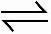 Yellow         Blue Tray 2 Iron (III) nitrate and potassium thiocyanate: These compounds form the FeSCN2+ ion when combined. The starting stock solution of aqueous iron (III) nitrate will be light yellow/orange.  	                                              Fe3+ (aq)          +        SCN− (aq)           [Fe(SCN)]2+ (aq)                                           Light yellow-orange         colorless             reddish-brown Tray 3 Hydrated cobalt complex ions in alcohol solution:  The stock solution contains [Co(H2O)6]2+ dissolved in ethanol, which is why it is labeled with the (alc). [Co(H2O)6]2+(alc) + 4 Cl-(alc)  +  Heat  [CoCl4]2-(alc) + 6 H2O(alc) 	    Pink 	Blue Procedure Part B: Time to Plan! Based on your prelab predictions, make a plan for how you will create a rainbow of test tubes. For each color, identify a tray from Procedure Part A you will start with. Summarize at least one way you will try to create it by explaining which stress to apply to which equilibrium system.  Choose one Tray to start.  Put some of the stock solution (~2 cm high) into the correct number of test tubes to get the right colors.Use small quantities of the stress reagents and add these reagents little by little (dropwise, if a liquid) with stirring. Keep track of how many drops or amounts of solid reagents you added.  Estimates are allowed, such as ~0.5g or a “pea sized “amount.You may use hot plates and/or water baths to heat/cool your samples.Once you reach the desired color, record how much of each chemical or the specific temperature changes you used in the final data table below.Before moving on to a different tray return materials and clean the table.Once you have created a rainbow of test tubes, show it to your teacher for approval. Predicted Shift Predicted ColorActual ObservationsActual ShiftAdd NaOH(aq)(removes H+)Add HCl(aq)(adds H+)Add HC2H3O2(aq)(adds H+)Add NH3(aq)(removes H+)Predicted Shift Predicted ColorActual ObservationsActual Shifta.  Add FeCl3(s)(adds Fe+3)b.  Add KSCN(s)(adds SCN-)c.  Add HC2H3O2(aq)(removes SCN-)d.  Add Na3PO4(s) (removes Fe+3)Predicted Shift Predicted ColorActual ObservationsActual Shifta.  Add NaCl(s)(adds Cl-)b.  Add H2Oc.  Add acetone (removes H2O)d.  Add AgNO3(aq) (removes Cl-)e. Place in hot bath (adds heat)f. Place in ice bath (removes heat)Plan Observations of resultsColor Tray # Stress Observations of resultsPurple Blue Green Yellow Orange Red 